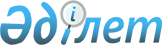 "2015-2017 жылдарға арналған аудандық бюджет туралы" Т. Рысқұлов аудандық мәслихатының 2014 жылдың 24 желтоқсандағы № 30-5 шешіміне өзгерістер енгізу туралыЖамбыл облысы Т.Рысқұлов аудандық мәслихатының 2015 жылғы 9 маусымдағы № 32-4 шешімі. Жамбыл облысы Әділет департаментінде 2015 жылғы 12 маусымда № 2669 болып тіркелді      РҚАО-ның ескертпесі.
Құжаттың мәтінінде түпнұсқаның пунктуациясы мен орфографиясы сақталған.

      Қазақстан Республикасының 2008 жылғы 4 желтоқсандағы Бюджет кодексінің 109 бабына, "Қазақстан Республикасындағы жергілікті мемлекеттік басқару және өзін-өзі басқару туралы" Қазақстан Республикасының 2001 жылғы 23 қаңтардағы Заңына және "2015-2017 жылдарға арналған облыстық бюджет туралы" Жамбыл облыстық мәслихатының 2014 жылдың 11 желтоқсандағы № 33-3 шешіміне өзгерістер мен толықтырулар енгізу туралы" Жамбыл облыстық мәслихатының 2015 жылғы 25 мамырдағы № 37-2 шешіміне (нормативтік құқықтық актілерді мемлекеттік тіркеу тізілімінде № 2652 болып тіркелген) сәйкес Т.Рысқұлов аудандық мәслихаты ШЕШІМ ЕТЕДІ:

      1.  "2015-2017 жылдарға арналған аудандық бюджет туралы" Т. Рысқұлов аудандық мәслихатының 2014 жылдың 24 желтоқсандағы № 30-5 шешіміне (нормативтік құқықтық актілерді мемлекеттік тіркеу тізілімінде № 2457 болып тіркелген, 2015 жылдың 13 қаңтардағы № 5-6-7 (7049-7051) "Құлан таңы" газетінде жарияланған") келесі өзгерістер енгізілсін:

      1 тармақта:

      1) тармақшада:

      "6 762 099" сандары "6 616 672" сандарымен ауыстырылсын;

      "2 378 681" сандары "2 231 204" сандарымен ауыстырылсын;

      "4 890" сандары "11 543" сандарымен ауыстырылсын;

      "18 000" сандары "17 659" сандарымен ауыстырылсын;

      "4 360 528" сандары "4 356 266" сандарымен ауыстырылсын;

      2) тармақшада:

      "6 783 084" сандары "6 625 657" сандарымен ауыстырылсын;

      4) тармақшада:

      "-12 000" сандары "0" санымен ауыстырылсын;

      "мемлекеттің қаржы активтерін сатудан түсетін түсімдер" жолындағы "12 000" сандары "0" санымен ауыстырылсын;

      Аталған шешімнің 1 және 7 қосымшалары осы шешімнің 1 және 2 қосымшаларына сәйкес жаңа редакцияда мазмұндалсын. 

      2.  Осы шешімнің орындалуына бақылау және интернет ресурстарында жариялауды аудандық мәслихаттың экономика, қаржы, бюджет және жергілікті өзін-өзі басқаруды дамыту жөніндегі тұрақты комиссиясына жүктелсін.

      3.  Осы шешім әділет органдарында мемлекеттік тіркелген күннен бастап күшіне енеді және 2015 жылдың 1 қаңтарынан қолданысқа енгізіледі. 

 2015 жылға арналған бюджет            (мың теңге)

 2015 жылға арналған Т.Рысқұлов ауданның әрбір ауылдық округтерінің бюджеттік бағдарламалары
					© 2012. Қазақстан Республикасы Әділет министрлігінің «Қазақстан Республикасының Заңнама және құқықтық ақпарат институты» ШЖҚ РМК
				
      Аудандық мәслихат 
сессиясының төрағасы
Қ. Арыстанбеков

 Аудандық мәслихатхатшысыБ. Шамаев
Т.Рысқұлов аудандық мәслихаттың
2015 жылғы 9 маусымдағы
№ 32-4 шешіміне 1 қосымшаТ.Рысқұлов аудандық мәслихаттың
2014 жылғы 24 желтоқсандағы
№ 30-5 шешіміне 1 қосымшаСанаты

Санаты

Санаты

Санаты

Санаты

Санаты

Санаты

Санаты

Кірістер атауы

Кірістер атауы

Кірістер атауы

Кірістер атауы

Сомасы

Сомасы

Сыныбы

Сыныбы

Сыныбы

Сыныбы

Сыныбы

Сыныбы

Сыныбы

Сыныбы

Сыныбы

Сыныбы

Сыныбы

Сыныбы

Сомасы

Сомасы

Ішкі сыныбы

Ішкі сыныбы

Ішкі сыныбы

Ішкі сыныбы

Ішкі сыныбы

Ішкі сыныбы

Ішкі сыныбы

Сомасы

Сомасы

1

1

1

2

2

2

2

2

3

3

3

3

3

4

4

5

5

I. КІРІСТЕР

I. КІРІСТЕР

6616672

6616672

1

1

1

Салықтық түсімдер

Салықтық түсімдер

2231204

2231204

01

01

01

01

01

Табыс салығы

Табыс салығы

230285

230285

2

2

2

2

2

Жеке табыс салығы

Жеке табыс салығы

230285

230285

03

03

03

03

03

Әлеуметтік салық

Әлеуметтік салық

171621

171621

1

1

1

1

1

Әлеуметтік салық

Әлеуметтік салық

171621

171621

04

04

04

04

04

Меншікке салынатын салықтар

Меншікке салынатын салықтар

1798735

1798735

1

1

1

1

1

Мүлікке салынатын салықтар

Мүлікке салынатын салықтар

1733667

1733667

3

3

3

3

3

Жер салығы

Жер салығы

6898

6898

4

4

4

4

4

Көлік құралдарына салынатын салық

Көлік құралдарына салынатын салық

55870

55870

5

5

5

5

5

Бірыңғай жер салығы

Бірыңғай жер салығы

2300

2300

05

05

05

05

05

Тауарларға, жұмыстарға және қызметтерге салынатын ішкі салықтар

Тауарларға, жұмыстарға және қызметтерге салынатын ішкі салықтар

18076

18076

2

2

2

2

2

Акциздер

Акциздер

3625

3625

3

3

3

3

3

Табиғи және басқа да ресурстарды пайдаланғаны үшiн түсетiн түсiмдер

Табиғи және басқа да ресурстарды пайдаланғаны үшiн түсетiн түсiмдер

3400

3400

4

4

4

4

4

Кәсіпкерлік және кәсіби қызметті жүргізгені үшін алынатын алымдар

Кәсіпкерлік және кәсіби қызметті жүргізгені үшін алынатын алымдар

10051

10051

5

5

5

5

5

Ойын бизнесіне салық

Ойын бизнесіне салық

1000

1000

07

07

07

07

07

Басқа да салықтар

Басқа да салықтар

56

56

1

1

1

1

1

Басқа да салықтар

Басқа да салықтар

56

56

08

08

08

08

08

Заңдық мәнді іс-әрекеттерді жасағаны және (немесе) оған уәкілеттігі бар мемлекеттік органдар немесе лауазымды адамдар құжаттар бергені үшін алынатын міндетті төлемдер

Заңдық мәнді іс-әрекеттерді жасағаны және (немесе) оған уәкілеттігі бар мемлекеттік органдар немесе лауазымды адамдар құжаттар бергені үшін алынатын міндетті төлемдер

12431

12431

1

1

1

1

1

Мемлекеттік баж

Мемлекеттік баж

12431

12431

2

2

2

Салықтық емес түсімдер

Салықтық емес түсімдер

11543

11543

01

01

01

01

01

Мемлекеттік меншіктен түсетін кірістер

Мемлекеттік меншіктен түсетін кірістер

1113

1113

1

1

1

1

1

Мемлекеттік кәсіпорындардың таза кірісі бөлігінің түсімдері

Мемлекеттік кәсіпорындардың таза кірісі бөлігінің түсімдері

27

27

5

5

5

5

5

Мемлекет меншігіндегі мүлікті жалға беруден түсетін кірістер

Мемлекет меншігіндегі мүлікті жалға беруден түсетін кірістер

1086

1086

02

02

02

02

02

Мемлекеттік бюджеттен қаржыландырылатын мемлекеттік мекемелердің тауарларды (жұмыстарды, қызметтерді) өткізуінен түсетін түсімдер

Мемлекеттік бюджеттен қаржыландырылатын мемлекеттік мекемелердің тауарларды (жұмыстарды, қызметтерді) өткізуінен түсетін түсімдер

120

120

1

1

1

1

1

Мемлекеттік бюджеттен қаржыландырылатын мемлекеттік мекемелердің тауарларды (жұмыстарды, қызметтерді) өткізуінен түсетін түсімдер

Мемлекеттік бюджеттен қаржыландырылатын мемлекеттік мекемелердің тауарларды (жұмыстарды, қызметтерді) өткізуінен түсетін түсімдер

120

120

04

04

04

04

04

Мемлекеттік бюджеттен қаржыландырылатын, сондай-ақ Қазақстан Республикасы Ұлттық Банкінің бюджетінен (шығыстар сметасынан) ұсталатын және қаржыландырылатын мемлекеттік мекемелер салатын айыппұлдар, өсімпұлдар, санкциялар, өндіріп алулар

Мемлекеттік бюджеттен қаржыландырылатын, сондай-ақ Қазақстан Республикасы Ұлттық Банкінің бюджетінен (шығыстар сметасынан) ұсталатын және қаржыландырылатын мемлекеттік мекемелер салатын айыппұлдар, өсімпұлдар, санкциялар, өндіріп алулар

600

600

1

1

1

1

1

Мұнай секторы ұйымдарынан түсетін түсімдерді қоспағанда, мемлекеттік бюджеттен қаржыландырылатын, сондай-ақ Қазақстан Республикасы Ұлттық Банкінің бюджетінен (шығыстар сметасынан) ұсталатын және қаржыландырылатын мемлекеттік мекемелер салатын айыппұлдар, өсімпұлдар, санкциялар, өндіріп алулар

Мұнай секторы ұйымдарынан түсетін түсімдерді қоспағанда, мемлекеттік бюджеттен қаржыландырылатын, сондай-ақ Қазақстан Республикасы Ұлттық Банкінің бюджетінен (шығыстар сметасынан) ұсталатын және қаржыландырылатын мемлекеттік мекемелер салатын айыппұлдар, өсімпұлдар, санкциялар, өндіріп алулар

600

600

06

06

06

06

06

Өзге де салықтық емес түсімдер

Өзге де салықтық емес түсімдер

9710

9710

1

1

1

1

1

Өзге де салықтық емес түсімдер

Өзге де салықтық емес түсімдер

9710

9710

3

3

3

Негізгі капиталды сатудан түсетін түсімдер

Негізгі капиталды сатудан түсетін түсімдер

17659

17659

01

01

01

01

01

Мемлекеттік мекемелерге бекітілген мемлекеттік мүлікті сату

Мемлекеттік мекемелерге бекітілген мемлекеттік мүлікті сату

659

659

1

1

1

1

1

Мемлекеттік мекемелерге бекітілген мемлекеттік мүлікті сату

Мемлекеттік мекемелерге бекітілген мемлекеттік мүлікті сату

659

659

03

03

03

03

03

Жерді және материалдық емес активтерді сату

Жерді және материалдық емес активтерді сату

17000

17000

1

1

1

1

1

Жерді сату

Жерді сату

16000

16000

2

2

2

2

2

Материалдық емес активтерді сату

Материалдық емес активтерді сату

1000

1000

4

4

4

Трансферттердің түсімдері

Трансферттердің түсімдері

4356266

4356266

02

02

02

02

02

Мемлекеттік басқарудың жоғары тұрған органдарынан түсетін трансферттер

Мемлекеттік басқарудың жоғары тұрған органдарынан түсетін трансферттер

4356266

4356266

2

2

2

2

2

Облыстық бюджеттен түсетін трансферттер

Облыстық бюджеттен түсетін трансферттер

4356266

4356266

Шығыстар атауы

Шығыстар атауы

Сомасы, мың теңге

Сомасы, мың теңге

Функционалдық топ

Функционалдық топ

Функционалдық топ

Функционалдық топ

Функционалдық топ

Функционалдық топ

Функционалдық топ

Функционалдық топ

Функционалдық топ

Функционалдық топ

Функционалдық топ

Функционалдық топ

Функционалдық топ

Функционалдық топ

Функционалдық топ

Сомасы, мың теңге

Сомасы, мың теңге

Бюджеттік бағдарламалардың әкімшісі 

Бюджеттік бағдарламалардың әкімшісі 

Бюджеттік бағдарламалардың әкімшісі 

Бюджеттік бағдарламалардың әкімшісі 

Бюджеттік бағдарламалардың әкімшісі 

Бюджеттік бағдарламалардың әкімшісі 

Бюджеттік бағдарламалардың әкімшісі 

Бюджеттік бағдарламалардың әкімшісі 

Бюджеттік бағдарламалардың әкімшісі 

Бюджеттік бағдарламалардың әкімшісі 

Бюджеттік бағдарламалардың әкімшісі 

Бюджеттік бағдарламалардың әкімшісі 

Сомасы, мың теңге

Сомасы, мың теңге

Бағдарлама 

Бағдарлама 

Бағдарлама 

Бағдарлама 

Бағдарлама 

Бағдарлама 

Бағдарлама 

Бағдарлама 

Сомасы, мың теңге

Сомасы, мың теңге

1

1

1

2

2

2

2

3

3

3

3

3

3

4

4

5

5

II. ШЫҒЫНДАР

II. ШЫҒЫНДАР

6625657

6625657

01

01

01

Жалпы сипаттағы мемлекеттік қызметтер 

Жалпы сипаттағы мемлекеттік қызметтер 

372801

372801

112

112

112

112

Аудан (облыстық маңызы бар қала) мәслихатының аппараты

Аудан (облыстық маңызы бар қала) мәслихатының аппараты

14512

14512

001

001

001

001

001

001

Аудан (облыстық маңызы бар қала) мәслихатының қызметін қамтамасыз ету жөніндегі қызметтер

Аудан (облыстық маңызы бар қала) мәслихатының қызметін қамтамасыз ету жөніндегі қызметтер

14512

14512

122

122

122

122

Аудан (облыстық маңызы бар қала) әкімінің аппараты

Аудан (облыстық маңызы бар қала) әкімінің аппараты

73389

73389

001

001

001

001

001

001

Аудан (облыстық маңызы бар қала) әкімінің қызметін қамтамасыз ету жөніндегі қызметтер

Аудан (облыстық маңызы бар қала) әкімінің қызметін қамтамасыз ету жөніндегі қызметтер

69955

69955

003

003

003

003

003

003

Мемлекеттік органның күрделі шығыстары

Мемлекеттік органның күрделі шығыстары

3434

3434

123

123

123

123

Қаладағы аудан, аудандық маңызы бар қала, кент, ауыл, ауылдық округ әкімінің аппараты

Қаладағы аудан, аудандық маңызы бар қала, кент, ауыл, ауылдық округ әкімінің аппараты

236805

236805

001

001

001

001

001

001

Қаладағы аудан, аудандық маңызы бар қала, кент, ауыл, ауылдық округ әкімінің қызметін қамтамасыз ету жөніндегі қызметтер

Қаладағы аудан, аудандық маңызы бар қала, кент, ауыл, ауылдық округ әкімінің қызметін қамтамасыз ету жөніндегі қызметтер

236185

236185

022

022

022

022

022

022

Мемлекеттік органның күрделі шығыстары 

Мемлекеттік органның күрделі шығыстары 

620

620

452

452

452

452

Ауданның (облыстық маңызы бар қаланың) қаржы бөлімі

Ауданның (облыстық маңызы бар қаланың) қаржы бөлімі

19111

19111

001

001

001

001

001

001

Ауданның (облыстық маңызы бар қаланың) бюджетін орындау және коммуналдық меншігін басқару саласындағы мемлекеттік саясатты іске асыру жөніндегі қызметтер 

Ауданның (облыстық маңызы бар қаланың) бюджетін орындау және коммуналдық меншігін басқару саласындағы мемлекеттік саясатты іске асыру жөніндегі қызметтер 

15866

15866

003

003

003

003

003

003

Салық салу мақсатында мүлікті бағалауды жүргізу

Салық салу мақсатында мүлікті бағалауды жүргізу

1445

1445

010

010

010

010

010

010

Жекешелендіру, коммуналдық меншікті басқару, жекешелендіруден кейінгі қызмет және осыған байланысты дауларды реттеу

Жекешелендіру, коммуналдық меншікті басқару, жекешелендіруден кейінгі қызмет және осыған байланысты дауларды реттеу

1753

1753

018

018

018

018

018

018

Мемлекеттік органның күрделі шығыстары

Мемлекеттік органның күрделі шығыстары

47

47

453

453

453

453

Ауданның (облыстық маңызы бар қаланың) экономика және бюджеттік жоспарлау бөлімі

Ауданның (облыстық маңызы бар қаланың) экономика және бюджеттік жоспарлау бөлімі

14395

14395

001

001

001

001

001

001

Экономикалық саясатты, мемлекеттік жоспарлау жүйесін қалыптастыру және дамыту саласындағы мемлекеттік саясатты іске асыру жөніндегі қызметтер

Экономикалық саясатты, мемлекеттік жоспарлау жүйесін қалыптастыру және дамыту саласындағы мемлекеттік саясатты іске асыру жөніндегі қызметтер

14245

14245

004

004

004

004

004

004

Мемлекеттік органның күрделі шығыстары

Мемлекеттік органның күрделі шығыстары

150

150

458

458

458

458

Ауданның (облыстық маңызы бар қаланың) тұрғын үй-коммуналдық шаруашылығы, жолаушылар көлігі және автомобиль жолдары бөлімі

Ауданның (облыстық маңызы бар қаланың) тұрғын үй-коммуналдық шаруашылығы, жолаушылар көлігі және автомобиль жолдары бөлімі

8466

8466

001

001

001

001

001

001

Жергілікті деңгейде тұрғын үй-коммуналдық шаруашылығы, жолаушылар көлігі және автомобиль жолдары саласындағы мемлекеттік саясатты іске асыру жөніндегі қызметтер

Жергілікті деңгейде тұрғын үй-коммуналдық шаруашылығы, жолаушылар көлігі және автомобиль жолдары саласындағы мемлекеттік саясатты іске асыру жөніндегі қызметтер

8466

8466

494

494

494

494

Ауданның (облыстық маңызы бар қаланың) кәсіпкерлік және өнеркәсіп бөлімі

Ауданның (облыстық маңызы бар қаланың) кәсіпкерлік және өнеркәсіп бөлімі

6123

6123

001

001

001

001

001

001

Жергілікті деңгейде кәсіпкерлікті және өнеркәсіпті дамыту саласындағы мемлекеттік саясатты іске асыру жөніндегі қызметтер

Жергілікті деңгейде кәсіпкерлікті және өнеркәсіпті дамыту саласындағы мемлекеттік саясатты іске асыру жөніндегі қызметтер

6123

6123

02

02

02

Қорғаныс

Қорғаныс

3510

3510

122

122

122

122

Аудан (облыстық маңызы бар қала) әкімінің аппараты

Аудан (облыстық маңызы бар қала) әкімінің аппараты

3510

3510

005

005

005

005

005

005

Жалпыға бірдей әскери міндетті атқару шеңберіндегі іс-шаралар

Жалпыға бірдей әскери міндетті атқару шеңберіндегі іс-шаралар

1052

1052

006

006

006

006

006

006

Аудан (облыстық маңызы бар қала) ауқымындағы төтенше жағдайлардың алдын алу және оларды жою

Аудан (облыстық маңызы бар қала) ауқымындағы төтенше жағдайлардың алдын алу және оларды жою

1458

1458

007

007

007

007

007

007

Аудандық (қалалық) ауқымдағы дала өрттерінің, сондай-ақ мемлекеттік өртке қарсы қызмет органдары құрылмаған елді мекендерде өрттердің алдын алу және оларды сөндіру жөніндегі іс-шаралар 

Аудандық (қалалық) ауқымдағы дала өрттерінің, сондай-ақ мемлекеттік өртке қарсы қызмет органдары құрылмаған елді мекендерде өрттердің алдын алу және оларды сөндіру жөніндегі іс-шаралар 

1000

1000

03

03

03

Қоғамдық тәртіп, қауіпсіздік, құқықтық, сот, қылмыстық-атқару қызметі

Қоғамдық тәртіп, қауіпсіздік, құқықтық, сот, қылмыстық-атқару қызметі

5092

5092

458

458

458

458

Ауданның (облыстық маңызы бар қаланың) тұрғын үй-коммуналдық шаруашылығы, жолаушылар көлігі және автомобиль жолдары бөлімі

Ауданның (облыстық маңызы бар қаланың) тұрғын үй-коммуналдық шаруашылығы, жолаушылар көлігі және автомобиль жолдары бөлімі

5092

5092

021

021

021

021

021

021

Елді мекендерде жол қозғалысы қауіпсіздігін қамтамасыз ету

Елді мекендерде жол қозғалысы қауіпсіздігін қамтамасыз ету

5092

5092

04

04

04

Білім беру

Білім беру

4739106

4739106

464

464

464

464

Ауданның (облыстық маңызы бар қаланың) білім бөлімі

Ауданның (облыстық маңызы бар қаланың) білім бөлімі

522229

522229

009

009

009

009

009

009

Мектепке дейінгі тәрбие мен оқыту ұйымдарының қызметін қамтамасыз ету

Мектепке дейінгі тәрбие мен оқыту ұйымдарының қызметін қамтамасыз ету

238852

238852

040

040

040

040

040

040

Мектепке дейінгі білім беру ұйымдарында мемлекеттік білім беру тапсырысын іске асыруға 

Мектепке дейінгі білім беру ұйымдарында мемлекеттік білім беру тапсырысын іске асыруға 

283377

283377

123

123

123

123

Қаладағы аудан, аудандық маңызы бар қала, кент, ауыл, ауылдық округ әкімінің аппараты

Қаладағы аудан, аудандық маңызы бар қала, кент, ауыл, ауылдық округ әкімінің аппараты

9964

9964

005

005

005

005

005

005

Ауылдық жерлерде балаларды мектепке дейін тегін алып баруды және кері алып келуді ұйымдастыру

Ауылдық жерлерде балаларды мектепке дейін тегін алып баруды және кері алып келуді ұйымдастыру

9964

9964

464

464

464

464

Ауданның (облыстық маңызы бар қаланың) білім бөлімі

Ауданның (облыстық маңызы бар қаланың) білім бөлімі

3299415

3299415

003

003

003

003

003

003

Жалпы білім беру

Жалпы білім беру

3161064

3161064

006

006

006

006

006

006

Балаларға қосымша білім беру 

Балаларға қосымша білім беру 

138351

138351

465

465

465

465

Ауданның (облыстық маңызы бар қаланың) дене шынықтыру және спорт бөлімі

Ауданның (облыстық маңызы бар қаланың) дене шынықтыру және спорт бөлімі

69960

69960

017

017

017

017

017

017

Балалар мен жасөспірімдерге спорт бойынша қосымша білім беру

Балалар мен жасөспірімдерге спорт бойынша қосымша білім беру

69960

69960

464

464

464

464

Ауданның (облыстық маңызы бар қаланың) білім бөлімі

Ауданның (облыстық маңызы бар қаланың) білім бөлімі

153917

153917

001

001

001

001

001

001

Жергілікті деңгейде білім беру саласындағы мемлекеттік саясатты іске асыру жөніндегі қызметтер

Жергілікті деңгейде білім беру саласындағы мемлекеттік саясатты іске асыру жөніндегі қызметтер

15142

15142

004

004

004

004

004

004

Ауданның (облыстық маңызы бар қаланың) мемлекеттік білім беру мекемелерінде білім беру жүйесін ақпараттандыру

Ауданның (облыстық маңызы бар қаланың) мемлекеттік білім беру мекемелерінде білім беру жүйесін ақпараттандыру

10000

10000

005

005

005

005

005

005

Ауданның (облыстық маңызы бар қаланың) мемлекеттік білім беру мекемелер үшін оқулықтар мен оқу-әдiстемелiк кешендерді сатып алу және жеткізу

Ауданның (облыстық маңызы бар қаланың) мемлекеттік білім беру мекемелер үшін оқулықтар мен оқу-әдiстемелiк кешендерді сатып алу және жеткізу

78604

78604

015

015

015

015

015

015

Жетім баланы (жетім балаларды) және ата-аналарының қамқорынсыз қалған баланы (балаларды) күтіп-ұстауға асыраушыларына ай сайынғы ақшалай қаражат төлемдері

Жетім баланы (жетім балаларды) және ата-аналарының қамқорынсыз қалған баланы (балаларды) күтіп-ұстауға асыраушыларына ай сайынғы ақшалай қаражат төлемдері

16222

16222

022

022

022

022

022

022

Жетім баланы (жетім балаларды) және ата-анасының қамқорлығынсыз қалған баланы (балаларды) асырап алғаны үшін Қазақстан азаматтарына біржолғы ақша қаражатын төлеуге арналған төлемдер

Жетім баланы (жетім балаларды) және ата-анасының қамқорлығынсыз қалған баланы (балаларды) асырап алғаны үшін Қазақстан азаматтарына біржолғы ақша қаражатын төлеуге арналған төлемдер

2236

2236

029

029

029

029

029

029

Балалар мен жасөспірімдердің психикалық денсаулығын зерттеу және халыққа психологиялық-медициналық-педагогикалық консультациялық көмек көрсету

Балалар мен жасөспірімдердің психикалық денсаулығын зерттеу және халыққа психологиялық-медициналық-педагогикалық консультациялық көмек көрсету

14683

14683

067

067

067

067

067

067

Ведомстволық бағыныстағы мемлекеттік мекемелерінің және ұйымдарының күрделі шығыстары

Ведомстволық бағыныстағы мемлекеттік мекемелерінің және ұйымдарының күрделі шығыстары

17030

17030

466

466

466

466

Ауданның (облыстық маңызы бар қаланың) сәулет, қала құрылысы және құрылыс бөлімі

Ауданның (облыстық маңызы бар қаланың) сәулет, қала құрылысы және құрылыс бөлімі

683621

683621

037

037

037

037

037

037

Білім беру объектілерін салу және реконструкциялау

Білім беру объектілерін салу және реконструкциялау

683621

683621

06

06

06

Әлеуметтік көмек және әлеуметтік қамсыздандыру

Әлеуметтік көмек және әлеуметтік қамсыздандыру

424801

424801

464

464

464

464

Ауданның (облыстық маңызы бар қаланың) білім бөлімі

Ауданның (облыстық маңызы бар қаланың) білім бөлімі

1351

1351

030

030

030

030

030

030

Патронат тәрбиешілерге берілген баланы (балаларды) асырап бағу 

Патронат тәрбиешілерге берілген баланы (балаларды) асырап бағу 

1351

1351

451

451

451

451

Ауданның (облыстық маңызы бар қаланың) жұмыспен қамту және әлеуметтік бағдарламалар бөлімі 

Ауданның (облыстық маңызы бар қаланың) жұмыспен қамту және әлеуметтік бағдарламалар бөлімі 

304419

304419

002

002

002

002

002

002

Жұмыспен қамту бағдарламасы

Жұмыспен қамту бағдарламасы

63243

63243

004

004

004

004

004

004

Ауылдық жерлерде тұратын денсаулық сақтау, білім беру, әлеуметтік қамтамасыз ету, мәдениет, спорт және ветеринар мамандарына отын сатып алуға Қазақстан Республикасының заңнамасына сәйкес әлеуметтік көмек көрсету

Ауылдық жерлерде тұратын денсаулық сақтау, білім беру, әлеуметтік қамтамасыз ету, мәдениет, спорт және ветеринар мамандарына отын сатып алуға Қазақстан Республикасының заңнамасына сәйкес әлеуметтік көмек көрсету

27200

27200

005

005

005

005

005

005

Мемлекеттік атаулы әлеуметтік көмек

Мемлекеттік атаулы әлеуметтік көмек

8000

8000

006

006

006

006

006

006

Тұрғын үйге көмек көрсету

Тұрғын үйге көмек көрсету

2500

2500

007

007

007

007

007

007

Жергілікті өкілетті органдардың шешімі бойынша мұқтаж азаматтардың жекелеген топтарына әлеуметтік көмек 

Жергілікті өкілетті органдардың шешімі бойынша мұқтаж азаматтардың жекелеген топтарына әлеуметтік көмек 

15071

15071

010

010

010

010

010

010

Үйден тәрбиеленіп оқытылатын мүгедек балаларды материалдық қамтамасыз ету

Үйден тәрбиеленіп оқытылатын мүгедек балаларды материалдық қамтамасыз ету

4281

4281

014

014

014

014

014

014

Мұқтаж азаматтарға үйде әлеуметтiк көмек көрсету

Мұқтаж азаматтарға үйде әлеуметтiк көмек көрсету

26876

26876

016

016

016

016

016

016

18 жасқа дейінгі балаларға мемлекеттік жәрдемақылар

18 жасқа дейінгі балаларға мемлекеттік жәрдемақылар

134843

134843

017

017

017

017

017

017

Мүгедектерді оңалту жеке бағдарламасына сәйкес, мұқтаж мүгедектерді міндетті гигиеналық құралдармен және ымдау тілі мамандарының қызмет көрсетуін, жеке көмекшілермен қамтамасыз ету 

Мүгедектерді оңалту жеке бағдарламасына сәйкес, мұқтаж мүгедектерді міндетті гигиеналық құралдармен және ымдау тілі мамандарының қызмет көрсетуін, жеке көмекшілермен қамтамасыз ету 

9971

9971

023

023

023

023

023

023

Жұмыспен қамту орталықтарының қызметін қамтамасыз ету

Жұмыспен қамту орталықтарының қызметін қамтамасыз ету

1000

1000

052

052

052

052

052

052

Ұлы Отан соғысындағы Жеңістің жетпіс жылдығына арналған іс-шараларды өткізу

Ұлы Отан соғысындағы Жеңістің жетпіс жылдығына арналған іс-шараларды өткізу

11434

11434

451

451

451

451

Ауданның (облыстық маңызы бар қаланың) жұмыспен қамту және әлеуметтік бағдарламалар бөлімі 

Ауданның (облыстық маңызы бар қаланың) жұмыспен қамту және әлеуметтік бағдарламалар бөлімі 

118000

118000

001

001

001

001

001

001

Жергілікті деңгейде халық үшін әлеуметтік бағдарламаларды жұмыспен қамтуды қамтамасыз етуді іске асыру саласындағы мемлекеттік саясатты іске асыру жөніндегі қызметтер 

Жергілікті деңгейде халық үшін әлеуметтік бағдарламаларды жұмыспен қамтуды қамтамасыз етуді іске асыру саласындағы мемлекеттік саясатты іске асыру жөніндегі қызметтер 

30153

30153

011

011

011

011

011

011

Жәрдемақыларды және басқа да әлеуметтік төлемдерді есептеу, төлеу мен жеткізу бойынша қызметтерге ақы төлеу

Жәрдемақыларды және басқа да әлеуметтік төлемдерді есептеу, төлеу мен жеткізу бойынша қызметтерге ақы төлеу

1000

1000

021

021

021

021

021

021

Мемлекеттік органның күрделі шығыстары

Мемлекеттік органның күрделі шығыстары

150

150

025

025

025

025

025

025

Өрлеу жобасы бойынша келісілген қаржылай көмекті енгізу

Өрлеу жобасы бойынша келісілген қаржылай көмекті енгізу

86697

86697

458

458

458

458

Ауданның (облыстық маңызы бар қаланың) тұрғын үй-коммуналдық шаруашылығы, жолаушылар көлігі және автомобиль жолдары бөлімі

Ауданның (облыстық маңызы бар қаланың) тұрғын үй-коммуналдық шаруашылығы, жолаушылар көлігі және автомобиль жолдары бөлімі

1031

1031

050

050

050

050

050

050

Мүгедектердің құқықтарын қамтамасыз ету және өмір сүру сапасын жақсарту жөніндегі іс-шаралар жоспарын іске асыру

Мүгедектердің құқықтарын қамтамасыз ету және өмір сүру сапасын жақсарту жөніндегі іс-шаралар жоспарын іске асыру

1031

1031

07

07

07

Тұрғын үй-коммуналдық шаруашылық

Тұрғын үй-коммуналдық шаруашылық

126079

126079

455

455

455

455

Ауданның (облыстық маңызы бар қаланың) мәдениет және тілдерді дамыту бөлімі

Ауданның (облыстық маңызы бар қаланың) мәдениет және тілдерді дамыту бөлімі

5517

5517

024

024

024

024

024

024

Жұмыспен қамту 2020 жол картасы бойынша қалаларды және ауылдық елді мекендерді дамыту шеңберінде объектілерді жөндеу

Жұмыспен қамту 2020 жол картасы бойынша қалаларды және ауылдық елді мекендерді дамыту шеңберінде объектілерді жөндеу

5517

5517

466

466

466

466

Ауданның (облыстық маңызы бар қаланың) сәулет, қала құрылысы және құрылыс бөлімі

Ауданның (облыстық маңызы бар қаланың) сәулет, қала құрылысы және құрылыс бөлімі

34611

34611

004

004

004

004

004

004

Инженерлік-коммуникациялық инфрақұрылымды жобалау, дамыту және (немесе) жайластыру

Инженерлік-коммуникациялық инфрақұрылымды жобалау, дамыту және (немесе) жайластыру

34611

34611

123

123

123

123

Қаладағы аудан, аудандық маңызы бар қала, кент, ауыл, ауылдық округ әкімінің аппараты

Қаладағы аудан, аудандық маңызы бар қала, кент, ауыл, ауылдық округ әкімінің аппараты

21037

21037

014

014

014

014

014

014

Елді мекендерді сумен жабдықтауды ұйымдастыру

Елді мекендерді сумен жабдықтауды ұйымдастыру

21037

21037

458

458

458

458

Ауданның (облыстық маңызы бар қаланың) тұрғын үй-коммуналдық шаруашылығы, жолаушылар көлігі және автомобиль жолдары бөлімі

Ауданның (облыстық маңызы бар қаланың) тұрғын үй-коммуналдық шаруашылығы, жолаушылар көлігі және автомобиль жолдары бөлімі

1500

1500

026

026

026

026

026

026

Ауданның (облыстық маңызы бар қаланың) коммуналдық меншігіндегі жылу жүйелерін қолдануды ұйымдастыру 

Ауданның (облыстық маңызы бар қаланың) коммуналдық меншігіндегі жылу жүйелерін қолдануды ұйымдастыру 

1500

1500

123

123

123

123

Қаладағы аудан, аудандық маңызы бар қала, кент, ауыл, ауылдық округ әкімінің аппараты

Қаладағы аудан, аудандық маңызы бар қала, кент, ауыл, ауылдық округ әкімінің аппараты

41253

41253

008

008

008

008

008

008

Елді мекендердегі көшелерді жарықтандыру

Елді мекендердегі көшелерді жарықтандыру

32767

32767

009

009

009

009

009

009

Елді мекендердің санитариясын қамтамасыз ету

Елді мекендердің санитариясын қамтамасыз ету

2982

2982

011

011

011

011

011

011

Елді мекендерді абаттандыру мен көгалдандыру

Елді мекендерді абаттандыру мен көгалдандыру

5504

5504

458

458

458

458

Ауданның (облыстық маңызы бар қаланың) тұрғын үй-коммуналдық шаруашылығы, жолаушылар көлігі және автомобиль жолдары бөлімі

Ауданның (облыстық маңызы бар қаланың) тұрғын үй-коммуналдық шаруашылығы, жолаушылар көлігі және автомобиль жолдары бөлімі

22161

22161

016

016

016

016

016

016

Елдi мекендердiң санитариясын қамтамасыз ету

Елдi мекендердiң санитариясын қамтамасыз ету

560

560

018

018

018

018

018

018

Елді мекендерді абаттандыру және көгалдандыру

Елді мекендерді абаттандыру және көгалдандыру

21601

21601

08

08

08

Мәдениет, спорт, туризм және ақпараттық кеңістік

Мәдениет, спорт, туризм және ақпараттық кеңістік

280450

280450

455

455

455

455

Ауданның (облыстық маңызы бар қаланың) мәдениет және тілдерді дамыту бөлімі

Ауданның (облыстық маңызы бар қаланың) мәдениет және тілдерді дамыту бөлімі

140935

140935

003

003

003

003

003

003

Мәдени-демалыс жұмысын қолдау

Мәдени-демалыс жұмысын қолдау

110615

110615

005

005

005

005

005

005

Зоопарктер мен дендропарктердің жұмыс істеуін қамтамасыз ету

Зоопарктер мен дендропарктердің жұмыс істеуін қамтамасыз ету

30320

30320

465

465

465

465

Ауданның (облыстық маңызы бар қаланың) дене шынықтыру және спорт бөлімі 

Ауданның (облыстық маңызы бар қаланың) дене шынықтыру және спорт бөлімі 

24005

24005

001

001

001

001

001

001

Жергілікті деңгейде дене шынықтыру және спорт саласындағы мемлекеттік саясатты іске асыру жөніндегі қызметтер

Жергілікті деңгейде дене шынықтыру және спорт саласындағы мемлекеттік саясатты іске асыру жөніндегі қызметтер

14775

14775

004

004

004

004

004

004

Мемлекеттік органның күрделі шығыстары

Мемлекеттік органның күрделі шығыстары

100

100

006

006

006

006

006

006

Аудандық (облыстық маңызы бар қалалық) деңгейде спорттық жарыстар өткiзу

Аудандық (облыстық маңызы бар қалалық) деңгейде спорттық жарыстар өткiзу

2000

2000

007

007

007

007

007

007

Әртүрлi спорт түрлерi бойынша аудан (облыстық маңызы бар қала) құрама командаларының мүшелерiн дайындау және олардың облыстық спорт жарыстарына қатысуы

Әртүрлi спорт түрлерi бойынша аудан (облыстық маңызы бар қала) құрама командаларының мүшелерiн дайындау және олардың облыстық спорт жарыстарына қатысуы

4000

4000

032

032

032

032

032

032

Ведомстволық бағыныстағы мемлекеттік мекемелерінің және ұйымдарының күрделі шығыстары

Ведомстволық бағыныстағы мемлекеттік мекемелерінің және ұйымдарының күрделі шығыстары

3130

3130

455

455

455

455

Ауданның (облыстық маңызы бар қаланың) мәдениет және тілдерді дамыту бөлімі

Ауданның (облыстық маңызы бар қаланың) мәдениет және тілдерді дамыту бөлімі

60997

60997

006

006

006

006

006

006

Аудандық (қалалық) кітапханалардың жұмыс істеуі

Аудандық (қалалық) кітапханалардың жұмыс істеуі

60297

60297

007

007

007

007

007

007

Мемлекеттік тілді және Қазақстан халықтарының басқа да тілдерін дамыту

Мемлекеттік тілді және Қазақстан халықтарының басқа да тілдерін дамыту

700

700

456

456

456

456

Ауданның (облыстық маңызы бар қаланың) ішкі саясат бөлімі

Ауданның (облыстық маңызы бар қаланың) ішкі саясат бөлімі

19000

19000

002

002

002

002

002

002

Мемлекеттік ақпараттық саясат жүргізу жөніндегі қызметтер

Мемлекеттік ақпараттық саясат жүргізу жөніндегі қызметтер

19000

19000

455

455

455

455

Ауданның (облыстық маңызы бар қаланың) мәдениет және тілдерді дамыту бөлімі

Ауданның (облыстық маңызы бар қаланың) мәдениет және тілдерді дамыту бөлімі

8871

8871

001

001

001

001

001

001

Жергілікті деңгейде тілдерді және мәдениетті дамыту саласындағы мемлекеттік саясатты іске асыру жөніндегі қызметтер

Жергілікті деңгейде тілдерді және мәдениетті дамыту саласындағы мемлекеттік саясатты іске асыру жөніндегі қызметтер

6871

6871

032

032

032

032

032

032

Ведомстволық бағыныстағы мемлекеттік мекемелерінің және ұйымдарының күрделі шығыстары

Ведомстволық бағыныстағы мемлекеттік мекемелерінің және ұйымдарының күрделі шығыстары

2000

2000

456

456

456

456

Ауданның (облыстық маңызы бар қаланың) ішкі саясат бөлімі

Ауданның (облыстық маңызы бар қаланың) ішкі саясат бөлімі

26642

26642

001

001

001

001

001

001

Жергілікті деңгейде ақпарат, мемлекеттілікті нығайту және азаматтардың әлеуметтік сенімділігін қалыптастыру саласында мемлекеттік саясатты іске асыру жөніндегі қызметтер

Жергілікті деңгейде ақпарат, мемлекеттілікті нығайту және азаматтардың әлеуметтік сенімділігін қалыптастыру саласында мемлекеттік саясатты іске асыру жөніндегі қызметтер

11408

11408

003

003

003

003

003

003

Жастар саясаты саласында іс-шараларды іске асыру

Жастар саясаты саласында іс-шараларды іске асыру

15234

15234

10

10

10

Ауыл, су, орман, балық шаруашылығы, ерекше қорғалатын табиғи аумақтар, қоршаған ортаны және жануарлар дүниесін қорғау, жер қатынастары

Ауыл, су, орман, балық шаруашылығы, ерекше қорғалатын табиғи аумақтар, қоршаған ортаны және жануарлар дүниесін қорғау, жер қатынастары

159441

159441

462

462

462

462

Ауданның (облыстық маңызы бар қаланың) ауыл шаруашылығы бөлімі

Ауданның (облыстық маңызы бар қаланың) ауыл шаруашылығы бөлімі

24435

24435

001

001

001

001

001

001

Жергілікте деңгейде ауыл шаруашылығы саласындағы мемлекеттік саясатты іске асыру жөніндегі қызметтер

Жергілікте деңгейде ауыл шаруашылығы саласындағы мемлекеттік саясатты іске асыру жөніндегі қызметтер

13152

13152

006

006

006

006

006

006

Мемлекеттік органның күрделі шығыстары

Мемлекеттік органның күрделі шығыстары

474

474

099

099

099

099

099

099

Мамандардың әлеуметтік көмек көрсетуі жөніндегі шараларды іске асыру

Мамандардың әлеуметтік көмек көрсетуі жөніндегі шараларды іске асыру

10809

10809

473

473

473

473

Ауданның (облыстық маңызы бар қаланың) ветеринария бөлімі

Ауданның (облыстық маңызы бар қаланың) ветеринария бөлімі

30475

30475

001

001

001

001

001

001

Жергілікте деңгейде ветеринария саласындағы мемлекеттік саясатты іске асыру жөніндегі қызметтер 

Жергілікте деңгейде ветеринария саласындағы мемлекеттік саясатты іске асыру жөніндегі қызметтер 

14565

14565

003

003

003

003

003

003

Мемлекеттік органның күрделі шығыстары 

Мемлекеттік органның күрделі шығыстары 

1189

1189

006

006

006

006

006

006

Ауру жануарларды санитарлық союды ұйымдастыру

Ауру жануарларды санитарлық союды ұйымдастыру

1422

1422

007

007

007

007

007

007

Қаңғыбас иттер мен мысықтарды аулауды және жоюды ұйымдастыру

Қаңғыбас иттер мен мысықтарды аулауды және жоюды ұйымдастыру

2273

2273

008

008

008

008

008

008

Алып қойылатын және жойылатын ауру жануарлардың, жануарлардан алынатын өнімдер мен шикізаттың құнын иелеріне өтеу

Алып қойылатын және жойылатын ауру жануарлардың, жануарлардан алынатын өнімдер мен шикізаттың құнын иелеріне өтеу

1536

1536

009

009

009

009

009

009

Жануарлардың энзоотиялық аурулары бойынша ветеринариялық іс-шараларды жүргізу

Жануарлардың энзоотиялық аурулары бойынша ветеринариялық іс-шараларды жүргізу

7490

7490

010

010

010

010

010

010

Ауыл шаруашылығы жануарларын сәйкестендіру жөніндегі іс-шараларды өткізу

Ауыл шаруашылығы жануарларын сәйкестендіру жөніндегі іс-шараларды өткізу

2000

2000

463

463

463

463

Ауданның (облыстық маңызы бар қаланың) жер қатынастары бөлімі

Ауданның (облыстық маңызы бар қаланың) жер қатынастары бөлімі

10531

10531

001

001

001

001

001

001

Аудан (облыстық манызы бар қала) аумағында жер қатынастарын реттеу саласындағы мемлекеттік саясатты іске асыру жөніндегі қызметтер

Аудан (облыстық манызы бар қала) аумағында жер қатынастарын реттеу саласындағы мемлекеттік саясатты іске асыру жөніндегі қызметтер

7625

7625

006

006

006

006

006

006

Аудандардың, облыстық маңызы бар, аудандық маңызы бар қалалардың, кенттердiң, ауылдардың, ауылдық округтердiң шекарасын белгiлеу кезiнде жүргiзiлетiн жерге орналастыру

Аудандардың, облыстық маңызы бар, аудандық маңызы бар қалалардың, кенттердiң, ауылдардың, ауылдық округтердiң шекарасын белгiлеу кезiнде жүргiзiлетiн жерге орналастыру

2906

2906

473

473

473

473

Ауданның (облыстық маңызы бар қаланың) ветеринария бөлімі

Ауданның (облыстық маңызы бар қаланың) ветеринария бөлімі

94000

94000

011

011

011

011

011

011

Эпизоотияға қарсы іс-шаралар жүргізу

Эпизоотияға қарсы іс-шаралар жүргізу

94000

94000

11

11

11

Өнеркәсіп, сәулет, қала құрылысы және құрылыс қызметі

Өнеркәсіп, сәулет, қала құрылысы және құрылыс қызметі

115328

115328

466

466

466

466

Ауданның (облыстық маңызы бар қаланың) сәулет, қала құрылысы және құрылыс бөлімі

Ауданның (облыстық маңызы бар қаланың) сәулет, қала құрылысы және құрылыс бөлімі

115328

115328

001

001

001

001

001

001

Құрылыс, облыс қалаларының, аудандарының және елді мекендерінің сәулеттік бейнесін жақсарту саласындағы мемлекеттік саясатты іске асыру және ауданның (облыстық маңызы бар қаланың) аумағын оңтайлы және тиімді қала құрылыстық игеруді қамтамасыз ету жөніндегі қызметтер

Құрылыс, облыс қалаларының, аудандарының және елді мекендерінің сәулеттік бейнесін жақсарту саласындағы мемлекеттік саясатты іске асыру және ауданның (облыстық маңызы бар қаланың) аумағын оңтайлы және тиімді қала құрылыстық игеруді қамтамасыз ету жөніндегі қызметтер

18812

18812

013

013

013

013

013

013

Аудан аумағында қала құрлысын дамытудың кешенді схемаларын, аудандық (облыстық) маңызы бар қалалардың, кенттердің және өзге де ауылдық елді мекендердің бас жоспарларын әзірлеу

Аудан аумағында қала құрлысын дамытудың кешенді схемаларын, аудандық (облыстық) маңызы бар қалалардың, кенттердің және өзге де ауылдық елді мекендердің бас жоспарларын әзірлеу

96516

96516

12

12

12

Көлік және коммуникация

Көлік және коммуникация

236044

236044

458

458

458

458

Ауданның (облыстық маңызы бар қаланың) тұрғын үй-коммуналдық шаруашылығы, жолаушылар көлігі және автомобиль жолдары бөлімі

Ауданның (облыстық маңызы бар қаланың) тұрғын үй-коммуналдық шаруашылығы, жолаушылар көлігі және автомобиль жолдары бөлімі

236044

236044

023

023

023

023

023

023

Автомобиль жолдарының жұмыс істеуін қамтамасыз ету

Автомобиль жолдарының жұмыс істеуін қамтамасыз ету

23314

23314

045

045

045

045

045

045

Аудандық маңызы бар автомобиль жолдарын және елді-мекендердің көшелерін күрделі және орташа жөндеу

Аудандық маңызы бар автомобиль жолдарын және елді-мекендердің көшелерін күрделі және орташа жөндеу

212730

212730

13

13

13

 Басқалар 

 Басқалар 

108890

108890

494

494

494

494

Ауданның (облыстық маңызы бар қаланың) кәсіпкерлік және өнеркәсіп бөлімі

Ауданның (облыстық маңызы бар қаланың) кәсіпкерлік және өнеркәсіп бөлімі

2690

2690

006

006

006

006

006

006

Кәсіпкерлік қызметті қолдау

Кәсіпкерлік қызметті қолдау

2690

2690

123

123

123

123

Қаладағы аудан, аудандық маңызы бар қала, кент, ауыл, ауылдық округ әкімінің аппараты

Қаладағы аудан, аудандық маңызы бар қала, кент, ауыл, ауылдық округ әкімінің аппараты

61800

61800

040

040

040

040

040

040

"Өңірлерді дамыту" Бағдарламасы шеңберінде өңірлерді экономикалық дамытуға жәрдемдесу бойынша шараларды іске асыру

"Өңірлерді дамыту" Бағдарламасы шеңберінде өңірлерді экономикалық дамытуға жәрдемдесу бойынша шараларды іске асыру

61800

61800

452

452

452

452

Ауданның (облыстық маңызы бар қаланың) қаржы бөлімі

Ауданның (облыстық маңызы бар қаланың) қаржы бөлімі

44400

44400

012

012

012

012

012

012

Ауданның (облыстық маңызы бар қаланың) жергілікті атқарушы органының резерві

Ауданның (облыстық маңызы бар қаланың) жергілікті атқарушы органының резерві

44400

44400

14

14

14

Борышқа қызмет көрсету

Борышқа қызмет көрсету

0

0

15

15

15

Трансферттер

Трансферттер

54115

54115

452

452

452

452

Ауданның (облыстық маңызы бар қаланың) қаржы бөлімі

Ауданның (облыстық маңызы бар қаланың) қаржы бөлімі

54115

54115

006

006

006

006

006

006

Нысаналы пайдаланылмаған (толық пайдаланылмаған) трансферттерді қайтару

Нысаналы пайдаланылмаған (толық пайдаланылмаған) трансферттерді қайтару

2308

2308

051

051

051

051

051

051

Жергілікті өзін-өзі басқару органдарына берілетін трансферттер

Жергілікті өзін-өзі басқару органдарына берілетін трансферттер

51807

51807

IІІ.Таза бюджетті кредиттеу

IІІ.Таза бюджетті кредиттеу

59175

59175

5

5

5

Бюджеттік кредиттер

Бюджеттік кредиттер

68379

68379

10

10

10

Ауыл, су, орман, балық шаруашылығы, ерекше қорғалатын табиғи аумақтар, қоршаған ортаны және жануарлар дүниесін қорғау, жер қатынастары

Ауыл, су, орман, балық шаруашылығы, ерекше қорғалатын табиғи аумақтар, қоршаған ортаны және жануарлар дүниесін қорғау, жер қатынастары

68379

68379

1

1

1

1

Ауыл шаруашылығы

Ауыл шаруашылығы

68379

68379

462

462

462

462

Ауданның (облыстық маңызы бар қаланың) ауыл шаруашылығы бөлімі

Ауданның (облыстық маңызы бар қаланың) ауыл шаруашылығы бөлімі

68379

68379

008

008

008

008

008

008

Мамандарды әлеуметтік қолдау шараларын іске асыруға берілетін бюджеттік кредиттер

Мамандарды әлеуметтік қолдау шараларын іске асыруға берілетін бюджеттік кредиттер

68379

68379

Санаты

Санаты

Санаты

Санаты

Санаты

Санаты

Санаты

Санаты

Санаты

Санаты

Санаты

Санаты

Атауы

Атауы

Атауы

сомасы, мың теңге

сомасы, мың теңге

Сыныбы

Сыныбы

Сыныбы

Сыныбы

Сыныбы

Сыныбы

Сыныбы

Сыныбы

Сыныбы

Сыныбы

Сыныбы

Сыныбы

сомасы, мың теңге

сомасы, мың теңге

Ішкі сыныбы

Ішкі сыныбы

Ішкі сыныбы

Ішкі сыныбы

Ішкі сыныбы

Ішкі сыныбы

Ішкі сыныбы

Ішкі сыныбы

Ішкі сыныбы

сомасы, мың теңге

сомасы, мың теңге

1

1

2

2

2

2

3

3

3

3

3

3

4

4

4

5

5

5

5

Бюджеттік кредиттерді өтеу

Бюджеттік кредиттерді өтеу

Бюджеттік кредиттерді өтеу

9204

9204

01

01

01

01

Бюджеттік кредиттерді өтеу

Бюджеттік кредиттерді өтеу

Бюджеттік кредиттерді өтеу

9204

9204

1

1

1

1

1

1

Мемлекеттік бюджеттен берілген бюджеттік кредиттерді өтеу

Мемлекеттік бюджеттен берілген бюджеттік кредиттерді өтеу

Мемлекеттік бюджеттен берілген бюджеттік кредиттерді өтеу

9204

9204

2

2

2

2

2

2

Пайдаланылмаған бюджеттік кредиттердің сомаларын қайтару

Пайдаланылмаған бюджеттік кредиттердің сомаларын қайтару

Пайдаланылмаған бюджеттік кредиттердің сомаларын қайтару

0

0

Фукционалдық топ Атауы

Фукционалдық топ Атауы

Фукционалдық топ Атауы

Фукционалдық топ Атауы

Фукционалдық топ Атауы

Фукционалдық топ Атауы

Фукционалдық топ Атауы

Фукционалдық топ Атауы

Фукционалдық топ Атауы

Фукционалдық топ Атауы

Фукционалдық топ Атауы

Фукционалдық топ Атауы

Фукционалдық топ Атауы

Фукционалдық топ Атауы

Фукционалдық топ Атауы

сомасы,мың теңге

сомасы,мың теңге

Бюджеттік бағдарламалардың әкімшісі

Бюджеттік бағдарламалардың әкімшісі

Бюджеттік бағдарламалардың әкімшісі

Бюджеттік бағдарламалардың әкімшісі

Бюджеттік бағдарламалардың әкімшісі

Бюджеттік бағдарламалардың әкімшісі

Бюджеттік бағдарламалардың әкімшісі

Бюджеттік бағдарламалардың әкімшісі

Бюджеттік бағдарламалардың әкімшісі

Бюджеттік бағдарламалардың әкімшісі

сомасы,мың теңге

сомасы,мың теңге

Бағдарлама

Бағдарлама

Бағдарлама

Бағдарлама

Бағдарлама

Бағдарлама

Бағдарлама

Бағдарлама

Бағдарлама

Бағдарлама

сомасы,мың теңге

сомасы,мың теңге

1

1

2

2

2

3

3

3

3

3

3

3

4

4

4

5

5

ІV. Қаржы активтерімен операциялар бойынша сальдо

ІV. Қаржы активтерімен операциялар бойынша сальдо

ІV. Қаржы активтерімен операциялар бойынша сальдо

0

0

Қаржы активтерін сатып алу

Қаржы активтерін сатып алу

Қаржы активтерін сатып алу

0

0

Санаты 

Ішкі сыныбы

Санаты 

Ішкі сыныбы

Санаты 

Ішкі сыныбы

Санаты 

Ішкі сыныбы

Санаты 

Ішкі сыныбы

Санаты 

Ішкі сыныбы

Санаты 

Ішкі сыныбы

Санаты 

Ішкі сыныбы

Санаты 

Ішкі сыныбы

Санаты 

Ішкі сыныбы

Атауы

Атауы

Атауы

Атауы

Атауы

сомасы, мың теңге

сомасы, мың теңге

сомасы, мың теңге

1

1

2

2

2

3

3

3

3

3

4

4

4

4

4

5

5

5

6

6

Мемлекеттік қаржы активтерін сатудан түсетін түсімдер

Мемлекеттік қаржы активтерін сатудан түсетін түсімдер

Мемлекеттік қаржы активтерін сатудан түсетін түсімдер

Мемлекеттік қаржы активтерін сатудан түсетін түсімдер

Мемлекеттік қаржы активтерін сатудан түсетін түсімдер

0

0

0

01

01

01

Мемлекеттік қаржы активтерін сатудан түсетін түсімдер

Мемлекеттік қаржы активтерін сатудан түсетін түсімдер

Мемлекеттік қаржы активтерін сатудан түсетін түсімдер

Мемлекеттік қаржы активтерін сатудан түсетін түсімдер

Мемлекеттік қаржы активтерін сатудан түсетін түсімдер

0

0

0

1

1

1

1

1

Қаржы активтерін ел ішінде сатудан түсетін түсімдер

Қаржы активтерін ел ішінде сатудан түсетін түсімдер

Қаржы активтерін ел ішінде сатудан түсетін түсімдер

Қаржы активтерін ел ішінде сатудан түсетін түсімдер

Қаржы активтерін ел ішінде сатудан түсетін түсімдер

0

0

0

Фукционалдық топ Атауы

Фукционалдық топ Атауы

Фукционалдық топ Атауы

Фукционалдық топ Атауы

Фукционалдық топ Атауы

Фукционалдық топ Атауы

Фукционалдық топ Атауы

Фукционалдық топ Атауы

Фукционалдық топ Атауы

Фукционалдық топ Атауы

Фукционалдық топ Атауы

Фукционалдық топ Атауы

Фукционалдық топ Атауы

Фукционалдық топ Атауы

Фукционалдық топ Атауы

сомасы, мың теңге

сомасы, мың теңге

сомасы, мың теңге

Бюджеттік бағдарламалардың әкімшісі

Бюджеттік бағдарламалардың әкімшісі

Бюджеттік бағдарламалардың әкімшісі

Бюджеттік бағдарламалардың әкімшісі

Бюджеттік бағдарламалардың әкімшісі

Бюджеттік бағдарламалардың әкімшісі

Бюджеттік бағдарламалардың әкімшісі

Бюджеттік бағдарламалардың әкімшісі

Бюджеттік бағдарламалардың әкімшісі

Бюджеттік бағдарламалардың әкімшісі

Бюджеттік бағдарламалардың әкімшісі

Бюджеттік бағдарламалардың әкімшісі

Бюджеттік бағдарламалардың әкімшісі

сомасы, мың теңге

сомасы, мың теңге

сомасы, мың теңге

Бағдарлама

Бағдарлама

Бағдарлама

Бағдарлама

Бағдарлама

Бағдарлама

Бағдарлама

Бағдарлама

Бағдарлама

Бағдарлама

сомасы, мың теңге

сомасы, мың теңге

сомасы, мың теңге

1

1

2

2

2

3

3

3

3

3

4

4

4

4

4

5

5

5

V. Бюджет тапшылығы (профициті)

V. Бюджет тапшылығы (профициті)

V. Бюджет тапшылығы (профициті)

V. Бюджет тапшылығы (профициті)

V. Бюджет тапшылығы (профициті)

-68160

-68160

-68160

VI. Бюджет тапшылығын қаржыландыру (профицитін пайдалану)

VI. Бюджет тапшылығын қаржыландыру (профицитін пайдалану)

VI. Бюджет тапшылығын қаржыландыру (профицитін пайдалану)

VI. Бюджет тапшылығын қаржыландыру (профицитін пайдалану)

VI. Бюджет тапшылығын қаржыландыру (профицитін пайдалану)

68160

68160

68160

Санаты

Санаты

Санаты

Санаты

Санаты

Санаты

Санаты

Санаты

Санаты

Санаты

Санаты

Санаты

Санаты

Атауы

Атауы

сомасы, мың теңге

сомасы, мың теңге

сомасы, мың теңге

 Сыныбы

 Ішкі сыныбы

 Сыныбы

 Ішкі сыныбы

 Сыныбы

 Ішкі сыныбы

 Сыныбы

 Ішкі сыныбы

 Сыныбы

 Ішкі сыныбы

 Сыныбы

 Ішкі сыныбы

 Сыныбы

 Ішкі сыныбы

 Сыныбы

 Ішкі сыныбы

 Сыныбы

 Ішкі сыныбы

 Сыныбы

 Ішкі сыныбы

 Сыныбы

 Ішкі сыныбы

 Сыныбы

 Ішкі сыныбы

 Сыныбы

 Ішкі сыныбы

 Сыныбы

 Ішкі сыныбы

 Сыныбы

 Ішкі сыныбы

сомасы, мың теңге

сомасы, мың теңге

сомасы, мың теңге

1

1

1

2

2

2

2

2

3

3

3

3

3

4

4

5

5

5

7

7

7

Қарыздар түсімі

Қарыздар түсімі

68379

68379

68379

01

01

01

01

01

Мемлекеттік ішкі қарыздар

Мемлекеттік ішкі қарыздар

68379

68379

68379

2

2

2

2

2

Қарыз алу келісім-шарттары

Қарыз алу келісім-шарттары

68379

68379

68379

Фукционалдық топ Атауы

Фукционалдық топ Атауы

Фукционалдық топ Атауы

Фукционалдық топ Атауы

Фукционалдық топ Атауы

Фукционалдық топ Атауы

Фукционалдық топ Атауы

Фукционалдық топ Атауы

Фукционалдық топ Атауы

Фукционалдық топ Атауы

Фукционалдық топ Атауы

Фукционалдық топ Атауы

сомасы, мың теңге

сомасы, мың теңге

сомасы, мың теңге

Бағдарлама

Бағдарлама

Бағдарлама

Бағдарлама

Бағдарлама

Бағдарлама

Бағдарлама

Бағдарлама

Бағдарлама

Бағдарлама

Бағдарлама

Бағдарлама

сомасы, мың теңге

сомасы, мың теңге

сомасы, мың теңге

Бюджеттік бағдарламалардың әкімшісі

Бюджеттік бағдарламалардың әкімшісі

Бюджеттік бағдарламалардың әкімшісі

Бюджеттік бағдарламалардың әкімшісі

Бюджеттік бағдарламалардың әкімшісі

Бюджеттік бағдарламалардың әкімшісі

Бюджеттік бағдарламалардың әкімшісі

сомасы, мың теңге

сомасы, мың теңге

сомасы, мың теңге

1

1

1

2

2

2

2

2

3

3

3

3

3

4

4

5

5

5

Қарыздарды өтеу

Қарыздарды өтеу

9204

9204

9204

16

16

16

Қарыздарды өтеу

Қарыздарды өтеу

9204

9204

9204

452

452

452

452

452

Ауданның (облыстық маңызы бар қаланың) қаржы бөлімі

Ауданның (облыстық маңызы бар қаланың) қаржы бөлімі

9204

9204

9204

008

008

008

008

008

Жергілікті атқарушы органның жоғары тұрған бюджет алдындағы борышын өтеу

Жергілікті атқарушы органның жоғары тұрған бюджет алдындағы борышын өтеу

9204

9204

9204

8

8

8

Бюджет қаражатының пайдаланылатын қалдықтары

Бюджет қаражатының пайдаланылатын қалдықтары

8985

8985

8985

01

01

01

01

01

Бюджет қаражаты қалдықтары

Бюджет қаражаты қалдықтары

8985

8985

8985

1

1

1

1

1

Бюджет қаражатының бос қалдықтары

Бюджет қаражатының бос қалдықтары

8985

8985

8985

Бюджет қаражатының бос қалдықтары

Бюджет қаражатының бос қалдықтары

8985

8985

8985

Т.Рысқұлов аудандық мәслихаттың
2015 жылғы 9 маусымдағы
№ 32-4 шешіміне 2 қосымшаТ.Рысқұлов аудандық мәслихаттың
2014 жылғы 24 желтоқсандағы
№ 30-5 шешіміне 7 қосымшаАуылдық округтер

Бағдарлама атауы

Бағдарлама атауы

Бағдарлама атауы

Бағдарлама атауы

Бағдарлама атауы

Бағдарлама атауы

Бағдарлама атауы

Бағдарлама атауы

Барлығы

Ауылдық округтер

001 "Қаладағы аудан, аудандық маңызы бар қала, кент, ауыл, ауылдық округ әкімінің аппараты"

022 "Мемлекеттік органдардың күрделі шығыстары"

005 "Ауылдық жерлерде балала рды мектепке дейін тегін алып баруды және кері алып келуді ұйымдастыру"

014 "Елді мекендерді сумен жабдықтауды ұйымдастыру"

008 "Елді мекендерде көшелерді жарықтандыру"

009 "Елді мекендердің санитариясын қамтамасыз ету"

011 "Елді мекендерді абаттандыру мен көгалдандыру"

040 ""Өңірлерді дамыту" Бағдарламасы шеңберінде өңірлерді экономикалық дамытуға жәрдемдесу бойынша шараларды іске асыру"

Барлығы

1

"Құлан ауылдық округі әкімінің аппараты" коммуналдық мемлекеттік мекемесі

21855

160

521

8446

14085

1749

1745

15750

64311

2

"Луговой ауылдық округі әкімінің аппараты" коммуналдық мемлекеттік мекемесі

21174

485

2895

160

96

9982

34792

3

"Ақбұлақ ауылдық округі әкімінің аппараты" коммуналдық мемлекеттік мекемесі

15574

912

500

1050

60

232

3213

21541

4

"Қорағаты ауылдық округі әкімінің аппараты" коммуналдық мемлекеттік мекемесі

13493

682

1085

199

30

30

1441

16960

5

"Абай ауылдық округі әкімінің аппараты" коммуналдық мемлекеттік мекемесі

12025

152

2300

220

32

1822

16551

6

"Қарақыстақ ауылдық округі әкімінің аппараты" коммуналдық мемлекеттік мекемесі

16708

1888

636

3046

0

111

4010

26399

7

"Жаңатұрмыс ауылдық округі әкімінің аппараты" коммуналдық мемлекеттік мекемесі

14060

460

1000

100

140

2353

18113

8

"Көкдөнен ауылдық округі әкімінің аппараты" коммуналдық мемлекеттік мекемесі

12961

4000

1246

105

91

3448

21851

9

"Көгершін ауылдық округі әкімінің аппараты" коммуналдық мемлекеттік мекемесі

14743

566

1500

0

0

3279

20088

10

"Құмарық ауылдық округі әкімінің аппараты" коммуналдық мемлекеттік мекемесі

12440

1800

1076

0

0

3692

19008

11

"Новосел ауылдық округі әкімінің аппараты" коммуналдық мемлекеттік мекемесі

15940

1031

814

570

60

110

1100

19625

12

"Ақыртөбе ауылдық округі әкімінің аппараты" коммуналдық мемлекеттік мекемесі

13915

1500

80

81

3209

18785

13

"Өрнек ауылдық округі әкімінің аппараты" коммуналдық мемлекеттік мекемесі

18058

1125

1547

700

0

0

3932

25362

14

"Тереңөзек ауылдық округі әкімінің аппараты" коммуналдық мемлекеттік мекемесі

16012

1105

2806

1000

139

60

2915

24037

15

"Қайыңды ауылдық округі әкімінің аппараты" коммуналдық мемлекеттік мекемесі

17227

900

600

279

2776

1654

23436

Барлығы

236185

620

9964

21037

32767

2982

5504

61800

370859

